Abiqua Parent OrganizationAPO Meeting: 2/24/2023 State of the School addressIda Lafky: ChairHeather Newman: Vice ChairBijal Mehta: SecretaryNickolas Kintz: APO Liaison Board of trustees: Tyler ReichLong term lease of school building doneStrategic plan: closing of High School due to not being financially sustainableFuture plans: facilities upgrade through financing and fundraising (not raising tuition)Head of school: Mark NovomFacilities upgrades done so far: revised library, MS and LS bathrooms, kitchen upgrades, parking lot.Future facilities upgrade: High school building remodeling, tentative reopening date Fall 2024Programs worked on so far: Professional development for staffPrograms currently being worked on: Rebranding of the school for upcoming 30th anniversaryPartnering with Chatter Box next year Onsite counselorMentoring and feedback to teachers from HOSGrades 3-8 scores comparison:Oregon state wide scores comparison for before and after online learning (2019-2022) – English: 8% average loss, Math: 9% average loss in scoresAbiqua scores comparison for before and after online learning (2019-2022) – English: .32% average gain, Math: 0.53% average loss in scoresEnrollment:Budgeted: 193Opening: 201Current: 210Accreditation: Jun 2024 – NWAIS visit2024-25 – Abiqua will conduct self-survey2025-26 – Accreditation yearCOGNIA – school accredited through 2027Finance report:Will finish this school year on budget2023-24 budget will be set by Board in AprilAnnual fund: $130,000 collected so farAPO: Ida FlakyLower school potential gala (Reach out to APO or Nick with ideas)Holiday baskets: greatly appreciated by everyoneAPO funds: $374Bottle drop program reminder: blue bags can be picked up from school at the front deskParking lot safety reminder: please follow the rules and HEART skillsNext APO meeting: April 7th, noon to 1Please feel free to reach to APO at apo@abiquacademy.org with any ideas, support, questions or concerns.Go Griffins!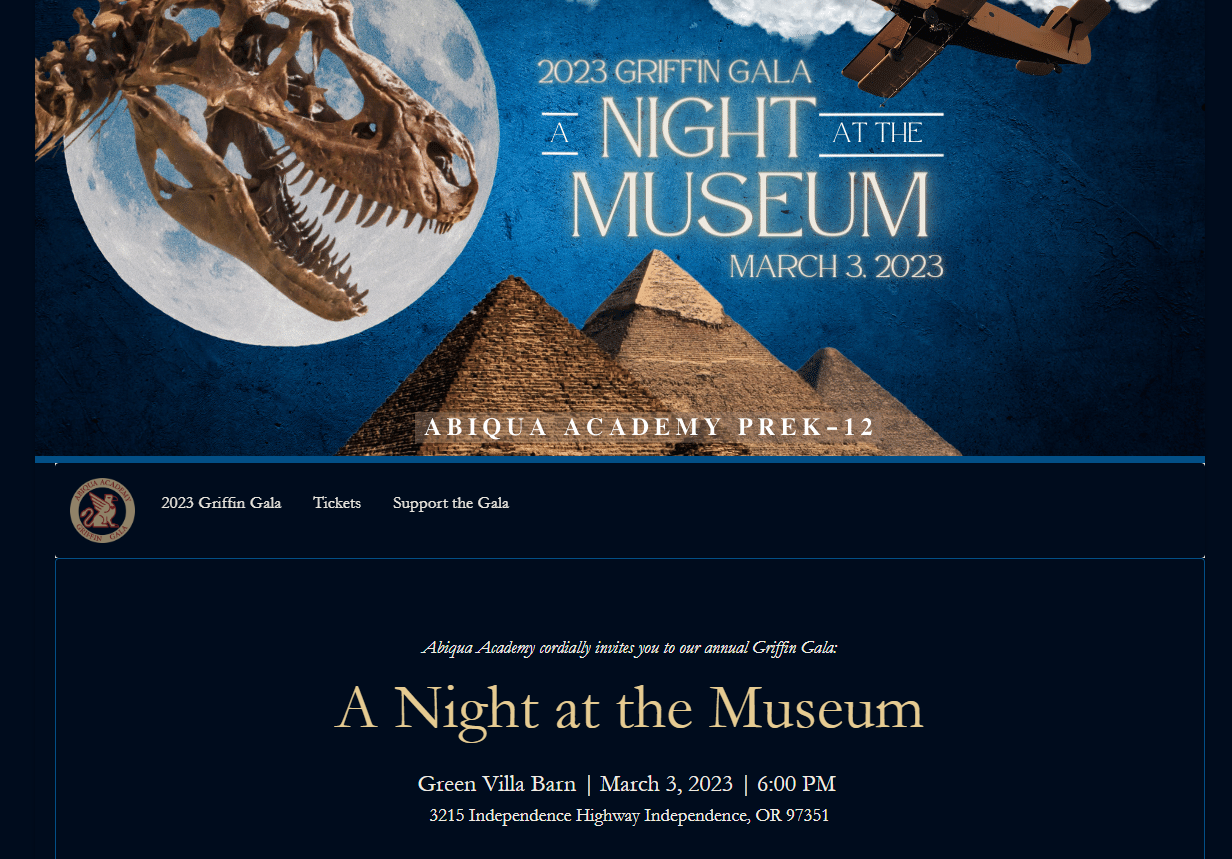 